Obchodné meno, sídlo a kontakt na predkladateľa ponuky: doplní predkladateľ ponukyObchodné meno výrobcu zariadenia/logického celku, resp. prídavných zariadení/príslušenstva: doplní predkladateľ ponukyTypové označenie zariadenia/ logického celku, resp. prídavných zariadení/príslušenstva: doplní predkladateľ ponukyDátum vypracovania cenovej ponuky: doplní predkladateľ ponukyCenová ponuka zodpovedá cenám obvyklým v danom mieste a čase.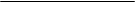     Pečiatka + podpisZariadenie na uskladnenie a dopravu sójeZariadenie na uskladnenie a dopravu sójeZariadenie na uskladnenie a dopravu sójeZariadenie na uskladnenie a dopravu sójeZariadenie na uskladnenie a dopravu sójeZariadenie na uskladnenie a dopravu sójeKonkrétny názov  a výrobca ponúkaného zariadenia: Konkrétny názov  a výrobca ponúkaného zariadenia: Konkrétny názov  a výrobca ponúkaného zariadenia: Konkrétny názov  a výrobca ponúkaného zariadenia: Konkrétny názov  a výrobca ponúkaného zariadenia: Konkrétny názov  a výrobca ponúkaného zariadenia: ParameterMerná jednotkaPožadovaná hodnotaHodnota parametra predkladateľa ponukyCena v EURZariadenie na uskladnenie a dopravu sójeDopravník plniaci do zásobného silaZariadenie na uskladnenie a dopravu sójeDoprava do zásobného sila áno/nieánoZariadenie na uskladnenie a dopravu sójeKorčekový elevátor – maximálny výkon t/hodmin. 20 Zariadenie na uskladnenie a dopravu sójePrispôsobené pre exteriérové umiestnenie áno/nieánoZariadenie na uskladnenie a dopravu sójeRozmery dopravníka – dĺžkammax. 15 Zariadenie na uskladnenie a dopravu sójeSkladovacie zásobné siloZariadenie na uskladnenie a dopravu sójeMinimálna kapacita uskladnenia - 35 ton suchej sóje (pri objemovej hmotnosti 850kg/m3)tonmin. 35 Zariadenie na uskladnenie a dopravu sójeSnímanie minimálnej a maximálnej hladiny silaáno/nieánoZariadenie na uskladnenie a dopravu sójePrispôsobenie pre interiérové umiestnenieáno/nieánoZariadenie na uskladnenie a dopravu sójeVoľný vstup suroviny do silaáno/nieánoZariadenie na uskladnenie a dopravu sójeUzatvárateľný výstup suroviny zo silaáno/nieánoZariadenie na uskladnenie a dopravu sójeDopravník zo sila do váhyZariadenie na uskladnenie a dopravu sójeNastavovanie prepravovanej hmotnosti zo sila do váhyáno/nieánoZariadenie na uskladnenie a dopravu sójeDopravník pásový – minimálny výkon t/hodmin. 6Zariadenie na uskladnenie a dopravu sójePreprava medzi silom a váhou áno/nieánoZariadenie na uskladnenie a dopravu sójeRozmery dopravníka - dĺžkammax. 12Zariadenie na uskladnenie a dopravu sójeElektroinštalácia a riadenie technologického procesuZariadenie na uskladnenie a dopravu sójeDistribučné cesty:a) Príjem suroviny z jestvujúceho násypného koša do skladovacieho sila. Maximálny výkon min. 20t/hod.t/hodMin. 20 Zariadenie na uskladnenie a dopravu sójeb) Doprava suchej sóje zo zásobného sila cez jestvujúcu váhu do jestvujúcich namáčacích síl (18ks), riadené elektronicky cez jestvujúci počítač, na základe zvoleného množstva sóje a určenia, do ktorých síl sa má sója plniť. Plnenie cez elektronicky riadené dopravníky, klapky a ventily.áno/nieánoZariadenie na uskladnenie a dopravu sójeVýzbroj nových strojov bude v samostatnom rozvádzači, ktorý bude umiestnený v blízkosti jestvujúcich rozvádzačováno/nieánoZariadenie na uskladnenie a dopravu sójeOvládanie linky pomocou jestvujúcich dotykových ovládacích panelov alebo miestne zo skriniek miestneho spustenia strojov (deblokačné skrinky), v blízkosti zariadení.áno/nieánoZariadenie na uskladnenie a dopravu sójeV rozvádzači budú umiestnené istiace a spínacie prvky pre spúšťanie strojov v linke.áno/nieánoZariadenie na uskladnenie a dopravu sójeKáblové trasy vytvorené pomocou káblových roštov a sieťoviny, ku strojom pomocou pancierových trubiek a trubiek KOPEX. Káble CYKY budú uložené pevne, v miestach možnosti poškodenia chránene. áno/nieánoZariadenie na uskladnenie a dopravu sójePostupné spúšťanie jednotlivých strojov linky z velína, podľa navolenej linky pre naskladňovanie a vyskladňovanie skladovacieho sila tak, aby postupným spúšťaním nedošlo k zahlteniu dopravných ciest a tým k poškodeniu inštalovanej technológie. áno/nieánoZariadenie na uskladnenie a dopravu sójeLegislatívne a hygienické požiadavkyZariadenie na uskladnenie a dopravu sójeLinka spĺňa požiadavky bezpečnosti pri práci a požiadavky hygieny potravín podľa platnej legislatívy EU a Slovenskej republikyáno/nieánoDoplňujúce požiadavkyDoprava na miesto prevádzky:  Kremnička 71, Banská BystricaDoprava na miesto prevádzky:  Kremnička 71, Banská BystricaDoprava na miesto prevádzky:  Kremnička 71, Banská BystricaDoprava na miesto prevádzky:  Kremnička 71, Banská BystricaDoprava na miesto prevádzky:  Kremnička 71, Banská BystricaDoplňujúce požiadavkyMontáž, zapojenie zariadenia a uvedenie do prevádzky, nastavenie a skúšobná prevádzkaMontáž, zapojenie zariadenia a uvedenie do prevádzky, nastavenie a skúšobná prevádzkaMontáž, zapojenie zariadenia a uvedenie do prevádzky, nastavenie a skúšobná prevádzkaMontáž, zapojenie zariadenia a uvedenie do prevádzky, nastavenie a skúšobná prevádzkaMontáž, zapojenie zariadenia a uvedenie do prevádzky, nastavenie a skúšobná prevádzkaDoplňujúce požiadavkyZáručná lehota 24 mesiacov po uvedení do prevádzky   Záručná lehota 24 mesiacov po uvedení do prevádzky   Záručná lehota 24 mesiacov po uvedení do prevádzky   Záručná lehota 24 mesiacov po uvedení do prevádzky   Záručná lehota 24 mesiacov po uvedení do prevádzky   Doplňujúce požiadavkyNávod na obsluhu - SK/CZ jazykNávod na obsluhu - SK/CZ jazykNávod na obsluhu - SK/CZ jazykNávod na obsluhu - SK/CZ jazykNávod na obsluhu - SK/CZ jazykCena  spolu za zariadenie v EURCena  spolu za zariadenie v EURCena  spolu za zariadenie v EURCena  spolu za zariadenie v EURCena  spolu za zariadenie v EURDodacia lehotaDodacia lehotaDodacia lehotaDodacia lehotaDodacia lehota